WORLD ZARATHUSHTI COMMUNITY AWARDSYEAR - 2018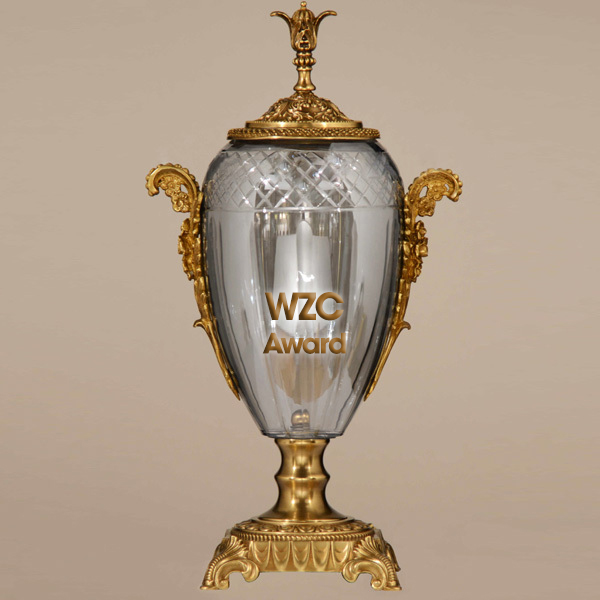 The World Zarathushti Community Awards will be awarded to six winners in 2018.These Awards are the most sought-after, prestigious and recognized awards. The purpose of these awards is to encourage, acknowledge and reward valuable contributions and outstanding achievements made by Zarathushti men, women and youth in various fields and making the community a vibrant one.  The awards will be distributed at a ‘Glittering Awards Ceremony’ that will take place on 3rd June 2018, at the Astral Room, Crown Complex, Perth, Australia. THE AWARD CATEGORIES ARE:Z Iconic Award (Highest Award)Community Service AwardScience/Technology/Engineering/Medicine and Applied Sciences Award  Social Entrepreneur AwardOutstanding Young Zarathushti AwardArt/Design/Literature/Culture AwardPurpose To recognize a Zarathushti, who has furthered the cause of Zarathushtis regionally and               internationally and combines all the traits of leadership, honesty, integrity, industriousness, hard work, charity, parsipanu, community work and who has reached the zenith of achievement in his chosen field. He is what the community would instantly recognise as the epitome of a Zarathushti and happy to project him as a role model. DefinitionTo recognize an individual who has furthered the cause of the Zarathushti Community regionally and internationally and by his traits, virtues and hard work reached the Zenith of achievements and whom the community is happy to project him as a role model  Evaluation Criteria PurposeTo recognize a Zarathushti who has identified a local community need or issue and has provided effective initiative to inspire and pioneer meaningful change. He/she is recognized as a source of strength and heart in her community, and harnesses the time, talent and capacity of others.           Minimum service five years.  DefinitionTo recognize the outstanding service rendered to the community. Evaluation Criteria Purpose To recognize a Zarathushti who is dedicated to the advancement of science, technology,              engineering, medicine, applied sciences, industrial discovery or application. His/Her efforts forge new roles for people and create opportunities for future generations and advancement of             profession/trade/business. DefinitionTo recognize Zarathushti individual who has contributed in the field of Science/Technology/        Engineering/Medicine & Applied Sciences.  Evaluation Criteria PurposeA Zarathusthi or Company that promotes social entrepreneurship as a key element to advance societies and address social problems in an innovative and effective manner.DefinitionTo recognize a Zarathusti or company that promotes social entrepreneurship as a key element to advance societies and address social problems in an innovative and effective manner.Evaluation Criteria To recognize a young Zarathushti between ages of 18- 26 years who after achieving high grades as a student in scholastic studies and participating in other extra-curricular activities, has              subsequently achieved excellence in his/her chosen profession; is deemed to be an outstanding rising star by his peers, and who has made substantial contributions to Zarathushti community affairs in the local community region where she/he has lived and also abroad. Definition To acknowledge, encourage, reward and most importantly promote the positive achievements of   youth aged between 18 and 26 years. Evaluation CriteriaPurpose                  To recognize a Zarathushti woman who has enriched the community through her commitment to visual, literary, media, architectural or performing arts. She is recognized in her field for               excelling as a creator or performer, facilitating or promoting the artistic efforts of others or broadening community engagement in the field of art/design/literature/culture.DefinitionWoman whose outstanding activities and achievements have been recognised in her field of         excellence and contributed to the broadening of engagement in the community.Evaluation Criteria Eligibility Conditions for NomineesNominee should and have been properly initiated into the Zarathushti religion.The following individuals shall not be eligible for nomination for the World Zarathushti Community Awards:Members of Awards Selection Committee. Individual Zarathushtis appointed by the WZC Awards Selection Committee to serve as judges for the specific category for which he/she is a judge.An individual can be nominated for a maximum of TWO award categories.  If an individual is nominated for more than two categories, the WZC Awards Selection Committee shall determine the two categories for which the nominee shall be considered for evaluation.NominationsAll nominations must be submitted on the Nomination Form prescribed by the WZC Awards Selection Committee in Farsi (along with English translation) or English. Nominations not submitted on the prescribed form shall not be considered or processed.Nominees must be sponsored by at least two individuals. Both sponsors must sign the       Nomination Form.An individual sponsoring a nomination on behalf of a group of individuals or an association must indicate his/her position in the organization.By signing the nomination, the sponsors and their nominee: agree to abide by the rules established by the WZC Awards Selection Committee for the Awards; and accept all decisions of the WZC Awards Selection Committee as final.Nominations should not exceed SIX pages, including the Nomination Forms. Nominee’s achievement on Form 3 should not exceed 4 Pages. Nominations exceeding SIX pages will be returned to the sponsors for revision.Certificates, citations, and other documents must not be attached to the Nomination. If attached, these will not be submitted to the judges; further, these will become the property of the WZC Awards Selection Committee and will not be returned to the sponsors or the nominee.The WZC Awards Selection Committee will first review all nominations before their submission to the judges. Nominations that do not meet the guidelines and criteria set by the WZC Awards Selection Committee will not be submitted to the judges.For each award category, a minimum of two (2) nominations shall be required for             evaluation and selection of a winner.  If only a single nomination is received for any award category, it shall not normally be considered for evaluation and the sponsors shall be notified. However, in exceptional cases, in consultation with the judges for that        category, the WZC Awards Selection Committee may consider the single nominee for an award. A nominee can be selected for award for only one category.  If an individual is declared as winner in two or more categories, the WZC Awards Selection Committee will request the judges for those categories to collaboratively decide on the award category for which the individual should be declared the winner.The WZC Awards Selection Committee will not entertain or respond to: inquiries about the status of nominations during the process of evaluation or             thereafter; orAppeals against its decision on any item related to a nomination.JudgesThe WZC Awards Selection Committee shall appoint a panel of judges for each award category, comprising respected Zarathushtis from around the world.If an individual appointed as a judge for a specific award category is subsequently           nominated for the same category, the WZC Awards Selection Committee shall either   appoint the individual to serve as a judge for another award category or remove his/her name from the panel of judges.An individual appointed by the WZC Awards Selection Committee to serve as a judge for an award category shall not sponsor a nominee for the same award category. If              received, such nominations shall not be processed or submitted to the judges.Evaluation of Nominations and Selection of WinnersThe judges shall be required to evaluate the nominees based solely on:the information contained in the Nomination Form; andthe evaluation criteria and points system prescribed by the WZC Awards Selection Committee.   Hence, for proper evaluation, it is essential that the sponsors list in detail their nominee's achievements in Part 3, specifically including adequate details of the nominee's                 achievements in respect of each of the "Evaluation Criteria" for the specific award            category as detailed under "Categories, Definitions and Evaluation Criteria.”If in the opinion of the WZC Awards Selection Committee there is an evident bias in the evaluation of a nominee by a specific judge, that judge's evaluation may not be considered in determining the final result and the winner for that category.The judges shall submit their evaluation to the Chair of the WZC Awards Selection Committee in the prescribed evaluation summary form, indicating the number of points scored by each nominee against each evaluation criteria and the total number of points.  The nominee scoring the maximum total number of points scored by all the judges in the panel shall be declared the winner for each category.The WZC Awards Selection Committee may declare more than one winner in a category, if two or more nominees score the same number of total points.If the judges declare that none of the nominees for a specific category deserves an award, the WZC Awards Selection Committee may decide not to declare a winner for that award category.Announcement of WinnersThe names of winners will be announced on 3rd June, 2018 during the Congress Awards Presentation ceremony at the Astral Room, Crown Complex, Perth, Australia.  After the Congress, the names of the winners shall be publicized in Zarathushti publications worldwide.Introduction:Award Categories: Award categories, purpose, definitions &                  evaluation criteria Category A:  Z Iconic Award (Highest Award)1.Provide a list of achievements  102.Provide a list of contributions regionally and worldwide 103.Explain how the philanthropy has benefited the community 204.Provide instances of leadership, honesty and other traits 205.Explain why you think the person is a role model  206.Include any further information that explains why you feel the candidate deserves this highest award  20Category B: Community Service Award1.Level of Academic Qualifications102.Length of service in area of service rendered153.Barriers & how they have been overcome204.Range of people involved105.Nature of your individual input206.No. of Hours involved in voluntary work107.Contribution to lasting solutions15Category C:  Science/Technology/Engineering/Medicine/Applied Sciences Award1.Level of Academic Qualifications   202.Goals and degree of difficulty in achieving 203.Complexity of endeavour 154.Awards received (include pictures where possible) 155.Contribution to community  106.Whether product/application/service was developed on own or with others 107.Whether application/research/product/service is innovative and effective and can be used by others regionally or internationally 10Category D: Social Entrepreneur's Award1.Innovation: the candidate/company has brought about social change by transforming traditional      practice1.Innovation: the candidate/company has brought about social change by transforming traditional      practice20202.Reach and Scope: the social entrepreneur’s initiative has spread beyond its initial context and has been  adapted successfully to other settings in the country or internationally2.Reach and Scope: the social entrepreneur’s initiative has spread beyond its initial context and has been  adapted successfully to other settings in the country or internationally20203.Replicability: the initiative can be adapted to other regions of the world to solve similar problems3.Replicability: the initiative can be adapted to other regions of the world to solve similar problems20204.Sustainability: the candidate/company has generated the social conditions and/or institutions needed  to sustain the initiative4.Sustainability: the candidate/company has generated the social conditions and/or institutions needed  to sustain the initiative20205.Direct positive social impact: the candidate/company has founded, developed and implemented the entrepreneurial   initiative directly, together with poor or marginalised beneficiaries and                         stakeholders5.Direct positive social impact: the candidate/company has founded, developed and implemented the entrepreneurial   initiative directly, together with poor or marginalised beneficiaries and                         stakeholders10106.Role Model:  the candidate/category is an individual who can serve as a role model for future social   entrepreneurs and the general public6.Role Model:  the candidate/category is an individual who can serve as a role model for future social   entrepreneurs and the general public1010Purpose Purpose 1.Level of Academic Qualifications152.Level of Achievements in Chosen Profession253.Rapidity of Progression in Chosen Profession254.Recognized Service and Contributions to Zarathushti community35Category F: Woman of Distinction Award (Art/Design/Literature/Culture)1.Level of Academic Qualifications152.Commitment to personal development in the art/design/literature/culture153.Prizes and Awards - Local, State, National, International154.Performance / exhibition achievements155.Samples of work and awards pictures, where possible106.Creativity and professional standards shared with community30Rules Governing the Awards